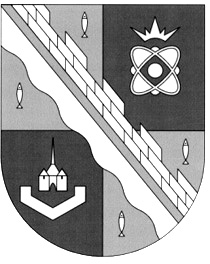 администрация МУНИЦИПАЛЬНОГО ОБРАЗОВАНИЯ                                        СОСНОВОБОРСКИЙ ГОРОДСКОЙ ОКРУГ  ЛЕНИНГРАДСКОЙ ОБЛАСТИпостановлениеот 09/10/2020 № 2006О внесении изменений в постановлениеадминистрации Сосновоборского городскогоокруга от 08.10.2020 № 1986 «О мерах попредотвращению распространения новой коронавирусной инфекции (COVID-19) натерритории муниципального образования Сосновоборский городской округ Ленинградской области» В связи с эпидемической ситуацией, с целью предотвращения распространения нового коронавирусного заболевания (COVID-19) на территории муниципального образования Сосновоборский городской округ Ленинградской области,   на основании письма и.о. главного государственного санитарного врача по г.Сосновый Бор Ленинградской области от 06.10.2020 № 2097/01-25 и во исполнение Решения  оперативного  штаба  при администрации  Сосновоборского городского округа  по координации проведения мероприятий  по профилактике  нового коронавирусного заболевания (COVID-19) от 08.10.2020 администрация Сосновоборского городского округа  п о с т а н о в л я е т:          1. Внести в постановление администрации Сосновоборского городского округа  от 08.10.2020 № 1986 «О мерах по предотвращению распространения новой коронавирусной инфекции (COVID-19) на территории муниципального образования Сосновоборский городской округ Ленинградской области» следующие изменения:           1.1. Пункт 1.5. дополнить:           1.1.1 подпунктом 1.5.5 следующего содержания:«Руководителям учреждений культуры и МАУ «Молодежный центр «Диалог» временно приостановить предоставление услуг, предусматривающих групповые занятия для детей. Рекомендовано проведение индивидуальных занятий при условии обеспечения обязательных профилактических мер в соответствии с требованиями СП 3.1.3597-20 "Профилактика новой коронавирусной инфекции (COVID-19)", СП 3.1.2.3117-13 "Профилактика гриппа и других острых респираторных вирусных инфекций" и использование дистанционных образовательных технологий»;          1.1.2  подпунктом 1.5.6. следующего содержания:         «Руководителям спортивных учреждений при организации занятий для детей приостановить тренировочный процесс по контактным видам спорта»;           1.1.3 подпунктом 1.5.7. следующего содержания:         «Руководителю библиотеки обеспечить работу отделов в соответствии с СП 3.1.3597-20 "Профилактика новой коронавирусной инфекции (COVID-19)" и МР 3.1/2.1.0195-20 «Рекомендации по проведению профилактических мероприятий по предупреждению распространения новой коронавирусной инфекции (COVID-19) в библиотеках».           1.2. Пункт  1.3. дополнить абзацем следующего содержания:          «Рекомендовано организовать реализацию дополнительных общеобразовательных программ на базе учреждений дополнительного образования в виде индивидуальных либо групповых занятий при условии  участия  детей из  одного класса/группы детского сада».          2.  Общему отделу администрации (Петровская Т.Н.) обнародовать настоящее постановление на электронном сайте городской газеты «Маяк».      	   3. Отделу по связям с общественностью (пресс-центр) Комитета по общественной безопасности и информации администрации (Никитина В.Г.) разместить настоящее постановление на официальном сайте Сосновоборского городского округа.       4.  Настоящее постановление вступает в силу с 12 октября 2020 года.                5.  Контроль за исполнением настоящего постановления оставляю за собой.Первый заместитель главы администрацииСосновоборского городского округа                                                                С.Г.Лютиков